 Formulario de solicitud de derechos de los interesados 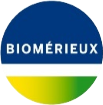 bioMérieux* Para que sea considerada, su solicitud debe incluir, si es necesario, una identificación válida que contenga su firma, junto con el presente formulario. De lo contrario, su solicitud no será procesada.Versión 1.3 – Abril 2019Los datos personales recogidos en este formulario son tratados por bioMérieux en su calidad de responsable del tratamiento sobre la base de la obligación legal y reglamentaria de bioMérieux. Se tratan con el fin de responder a su solicitud sobre sus derechos.   Los datos personales recogidos se registran y se transmiten al Delegado de Protección de datos y, si es necesario, a los departamentos de bioMérieux afectados por su solicitud. Al rellenar el presente formulario, usted da su consentimiento para la recogida y el tratamiento de sus datos y certifica la exactitud de la información en él contenida. Información general - Sus derechosInformación general - Sus derechosInformación general - Sus derechosInformación general - Sus derechosEl Reglamento (UE) 2016/679 del Parlamento Europeo y del Consejo, de 27 de abril de 2016, relativo a la protección de las personas físicas en lo que respecta al tratamiento de datos personales y a la libre circulación de estos datos, otorga derechos específicos sobre los datos tratados por bioMérieux.Como interesado tiene derecho a solicitar a bioMérieux que le facilite sus datos, los rectifique o los suprima rellenando el presente formulario. Para responder a su solicitud, bioMérieux dispondrá de un mes a partir del momento en que la reciba. Después del examen, si su solicitud es compleja con respecto a los requisitos de RGPD, el período puede prolongarse dos meses más.Puede transmitir su solicitud a través del presente formulario cumplimentado, firmado y acompañado de los documentos justificativos por correo electrónico o postal:El Reglamento (UE) 2016/679 del Parlamento Europeo y del Consejo, de 27 de abril de 2016, relativo a la protección de las personas físicas en lo que respecta al tratamiento de datos personales y a la libre circulación de estos datos, otorga derechos específicos sobre los datos tratados por bioMérieux.Como interesado tiene derecho a solicitar a bioMérieux que le facilite sus datos, los rectifique o los suprima rellenando el presente formulario. Para responder a su solicitud, bioMérieux dispondrá de un mes a partir del momento en que la reciba. Después del examen, si su solicitud es compleja con respecto a los requisitos de RGPD, el período puede prolongarse dos meses más.Puede transmitir su solicitud a través del presente formulario cumplimentado, firmado y acompañado de los documentos justificativos por correo electrónico o postal:El Reglamento (UE) 2016/679 del Parlamento Europeo y del Consejo, de 27 de abril de 2016, relativo a la protección de las personas físicas en lo que respecta al tratamiento de datos personales y a la libre circulación de estos datos, otorga derechos específicos sobre los datos tratados por bioMérieux.Como interesado tiene derecho a solicitar a bioMérieux que le facilite sus datos, los rectifique o los suprima rellenando el presente formulario. Para responder a su solicitud, bioMérieux dispondrá de un mes a partir del momento en que la reciba. Después del examen, si su solicitud es compleja con respecto a los requisitos de RGPD, el período puede prolongarse dos meses más.Puede transmitir su solicitud a través del presente formulario cumplimentado, firmado y acompañado de los documentos justificativos por correo electrónico o postal:El Reglamento (UE) 2016/679 del Parlamento Europeo y del Consejo, de 27 de abril de 2016, relativo a la protección de las personas físicas en lo que respecta al tratamiento de datos personales y a la libre circulación de estos datos, otorga derechos específicos sobre los datos tratados por bioMérieux.Como interesado tiene derecho a solicitar a bioMérieux que le facilite sus datos, los rectifique o los suprima rellenando el presente formulario. Para responder a su solicitud, bioMérieux dispondrá de un mes a partir del momento en que la reciba. Después del examen, si su solicitud es compleja con respecto a los requisitos de RGPD, el período puede prolongarse dos meses más.Puede transmitir su solicitud a través del presente formulario cumplimentado, firmado y acompañado de los documentos justificativos por correo electrónico o postal:PrivacyOfficer@biomerieux.comPrivacyOfficer@biomerieux.combioMérieux,A l’attention du Délégué à la Protection des Données 100 allée Louis Pasteur 69280 Marcy l'EtoilebioMérieux,A l’attention du Délégué à la Protection des Données 100 allée Louis Pasteur 69280 Marcy l'EtoileApellido*:Nombre*:Fecha:Correo electrónico:Naturaleza de su solicitudNaturaleza de su solicitudNaturaleza de su solicitudNaturaleza de su solicitudPor favor, especifique la naturaleza de su solicitud: Por favor, especifique la naturaleza de su solicitud: Por favor, especifique la naturaleza de su solicitud: Por favor, especifique la naturaleza de su solicitud:  Deseo acceder a mis datos personales Deseo acceder a mis datos personales Deseo acceder a mis datos personales Deseo acceder a mis datos personales Deseo rectificar mis datos personales    Deseo rectificar mis datos personales    Deseo rectificar mis datos personales    Deseo rectificar mis datos personales     Deseo suprimir (derecho al olvido) mis datos personales  Cuando la solicitud no sea específica, el derecho a la supresión podrá no ser admisible. El derecho a la supresión no se aplica cuando las actividades de tratamiento son exigidas por la ley.  Deseo suprimir (derecho al olvido) mis datos personales  Cuando la solicitud no sea específica, el derecho a la supresión podrá no ser admisible. El derecho a la supresión no se aplica cuando las actividades de tratamiento son exigidas por la ley.  Deseo suprimir (derecho al olvido) mis datos personales  Cuando la solicitud no sea específica, el derecho a la supresión podrá no ser admisible. El derecho a la supresión no se aplica cuando las actividades de tratamiento son exigidas por la ley.  Deseo suprimir (derecho al olvido) mis datos personales  Cuando la solicitud no sea específica, el derecho a la supresión podrá no ser admisible. El derecho a la supresión no se aplica cuando las actividades de tratamiento son exigidas por la ley. Deseo oponerme (derecho a la limitación del tratamiento) al tratamiento de mis datos personalesEste derecho puede no aplicarse a las actividades de tratamiento exigidas por la ley. Deseo oponerme (derecho a la limitación del tratamiento) al tratamiento de mis datos personalesEste derecho puede no aplicarse a las actividades de tratamiento exigidas por la ley. Deseo oponerme (derecho a la limitación del tratamiento) al tratamiento de mis datos personalesEste derecho puede no aplicarse a las actividades de tratamiento exigidas por la ley. Deseo oponerme (derecho a la limitación del tratamiento) al tratamiento de mis datos personalesEste derecho puede no aplicarse a las actividades de tratamiento exigidas por la ley. Deseo ejercer mi derecho a la portabilidad Deseo ejercer mi derecho a la portabilidad Deseo ejercer mi derecho a la portabilidad Deseo ejercer mi derecho a la portabilidadSolo para uso de bioMérieuxNombre del representante comercialFecha de recepciónFecha de transmisiónTransmisión al Delegado de Protección de datos (DPD)	Nombre del representante comercial o del DPDFecha de la respuesta	Prueba de la respuesta dada (correo electrónico, documento, etc.)Respuesta al interesado